Special Education Teacher Resume Objective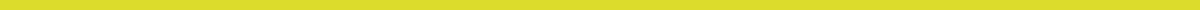 Jane Smith
456 Elm Street
Hometown, USA 67890
jane.smith@email.com
(555) 123-4567ObjectiveCompassionate and dedicated special education teacher with over 8 years of experience in providing individualized support and creating inclusive learning environments for students with diverse needs. Skilled in developing and implementing IEPs, collaborating with multidisciplinary teams, and using evidence-based teaching strategies. Seeking to contribute my expertise and passion for student success at Hometown High School.EducationMaster of Education, Special Education
University of Hometown, Hometown, USA
Graduated: May 2016Bachelor of Science, Elementary Education
University of Hometown, Hometown, USA
Graduated: May 2012CertificationsSpecial Education Certification, State of Homestate, 2016Teaching Certification, State of Homestate, 2012Autism Spectrum Disorder (ASD) Certification, 2017Professional ExperienceSpecial Education Teacher
Hometown High School, Hometown, USA
August 2016 – PresentDevelop and implement Individualized Education Programs (IEPs) for students with diverse disabilities.Adapt general education lessons to meet the needs of students with disabilities.Employ a variety of teaching methods to engage students and foster a supportive learning environment.Collaborate with general education teachers, parents, and other professionals to ensure the success of each student.Monitor student progress and adjust teaching strategies as needed.Special Education Teacher
Hometown Middle School, Hometown, USA
August 2012 – June 2016Created and executed IEPs for students with learning disabilities, emotional and behavioral disorders.Conducted assessments and developed individualized lesson plans.Worked closely with parents and guardians to support student progress and address concerns.Participated in professional development to stay current with best practices in special education.SkillsExpertise in developing and implementing IEPsProficient in assistive technology and adaptive toolsStrong understanding of special education laws and regulationsExcellent communication and collaboration skillsAbility to create inclusive and supportive learning environmentsProfessional DevelopmentAttended workshops on Differentiated Instruction for Students with Disabilities, 2019Participated in the Council for Exceptional Children Conference, 2020Awards and HonorsSpecial Education Teacher of the Year, Hometown High School, 2019Excellence in Inclusive Education Award, Hometown Middle School, 2015Volunteer ExperienceVolunteer Advocate
Hometown Advocacy Group, Hometown, USA
September 2014 – PresentAdvocate for students with disabilities and their families to ensure access to appropriate educational resources.Assist in organizing events and workshops to raise awareness about special education needs.ReferencesAvailable upon request.